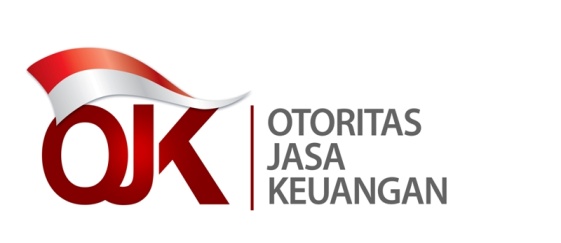 LAMPIRAN IISURAT EDARAN OTORITAS JASA KEUANGANNOMOR    /SEOJK.05/2016TENTANGPENILAIAN KEMAMPUAN DAN KEPATUTAN BAGI PIHAK UTAMA LEMBAGA JASA KEUANGAN NON-BANKTABEL KRITERIA CALON ANGGOTA DIREKSI/DEWAN KOMISARIS/DEWAN PENGAWAS SYARIAH/DIREKTUR PELAKSANA/DEWAN DIREKTUR YANG MEMERLUKAN PROSES KLARIFIKASI PADA PVLDitetapkan di Jakartapada tanggal      KEPALA EKSEKUTIF PENGAWAS LEMBAGA PEMBIAYAAN, PERUSAHAAN MODAL VENTURA, LEMBAGA KEUANGAN MIKRO, DAN LEMBAGA JASA KEUANGAN LAINNYA OTORITAS JASA KEUANGAN, AGUSMANKeterangan: